«Иголочки». Цель: развивать творческое воображение, использовать в работе знакомые приемы и материалы. 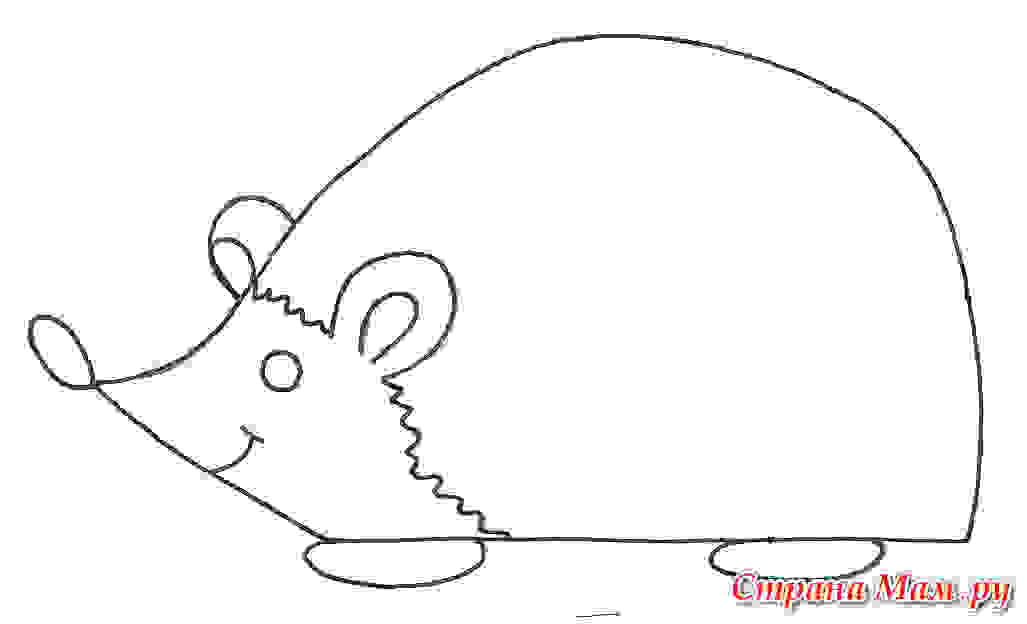 Задание: нарисовать иголки ежам, чтобы каждый еж не был похож на другого.